Gemeinde/Markt/Stadt      						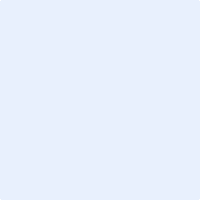 Bescheinigung zur Einsichtnahme in das erweiterte Führungszeugnis nach § 72a SGB VIIIHiermit wird bestätigt, dass bei Frau/Herrn	 	geboren am			wohnhaft in 			laut erweitertem Führungszeugnis vom kein Tätigkeitsausschluss nach § 72a SGB VIII vorliegt.Ort, Datum Unterschrift, Dienstsiegel